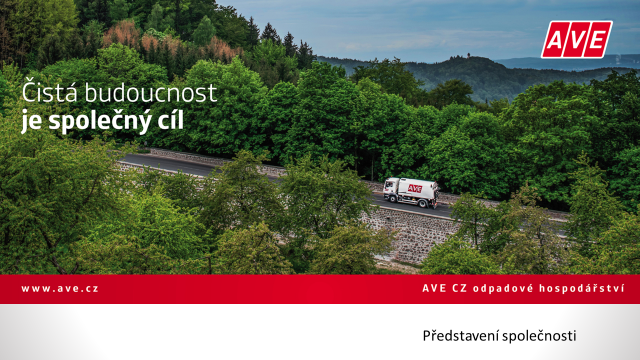 Přistavení VOK proběhne v pátek  6. května 2022 Kontejnery budou přistavené na těchto místech: U Sokolovny, Náves Mobilní sběr NO proběhne: v sobotu 7.kvěna 2022od 9 hod.do10 hod. Parkoviště u Obecního úřadu